具体地址：昌盛路12号院乐华仕健康产业园5号楼1层（见下图）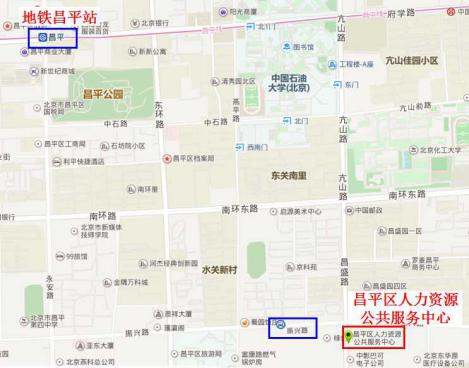 